             Пенсионный фонд Российской Федерации 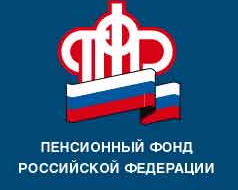                                  информируетРаботающим пенсионерам полный размер пенсии выплачивается со следующего месяца после увольненияВ Федеральном законе от 3 октября 2018 года  № 350-ФЗ «О внесении изменений в отдельные законодательные акты Российской Федерации по вопросам назначения и выплаты пенсий», направленном на поэтапное увеличение пенсионного возраста,  не  предусмотрены изменения в выплате пенсий работающим пенсионерам после увольнения. С 2019 года работающим пенсионерам полный размер пенсии будет  выплачиваться  так же,  как и в 2018 году - со следующего месяца после увольнения. Напоминаем, что работающие пенсионеры получают страховую пенсию и фиксированную выплату к ней без учета индексаций. После увольнения пенсионер начинает получать пенсию с учетом прошедших индексаций за период его работы.Фактически пенсионер получит полную пенсию через три месяца после увольнения, но за эти три месяца разница в размере пенсии будет компенсирована.Например, пенсионер уволится с работы в октябре 2018 года. Отчетность от работодателя о том, что   пенсионер уже не работает, поступит в органы ПФР в декабре. В январе будет принято решение и в феврале пенсионер получит полный размер пенсии, а также доплату за предыдущие три месяца – ноябрь, декабрь, январь.                                                                                                          ГУ-УПФР в г. Вышнем Волочке                                                                         и  Вышневолоцком  районе                                                                       Тверской области (межрайонное)  